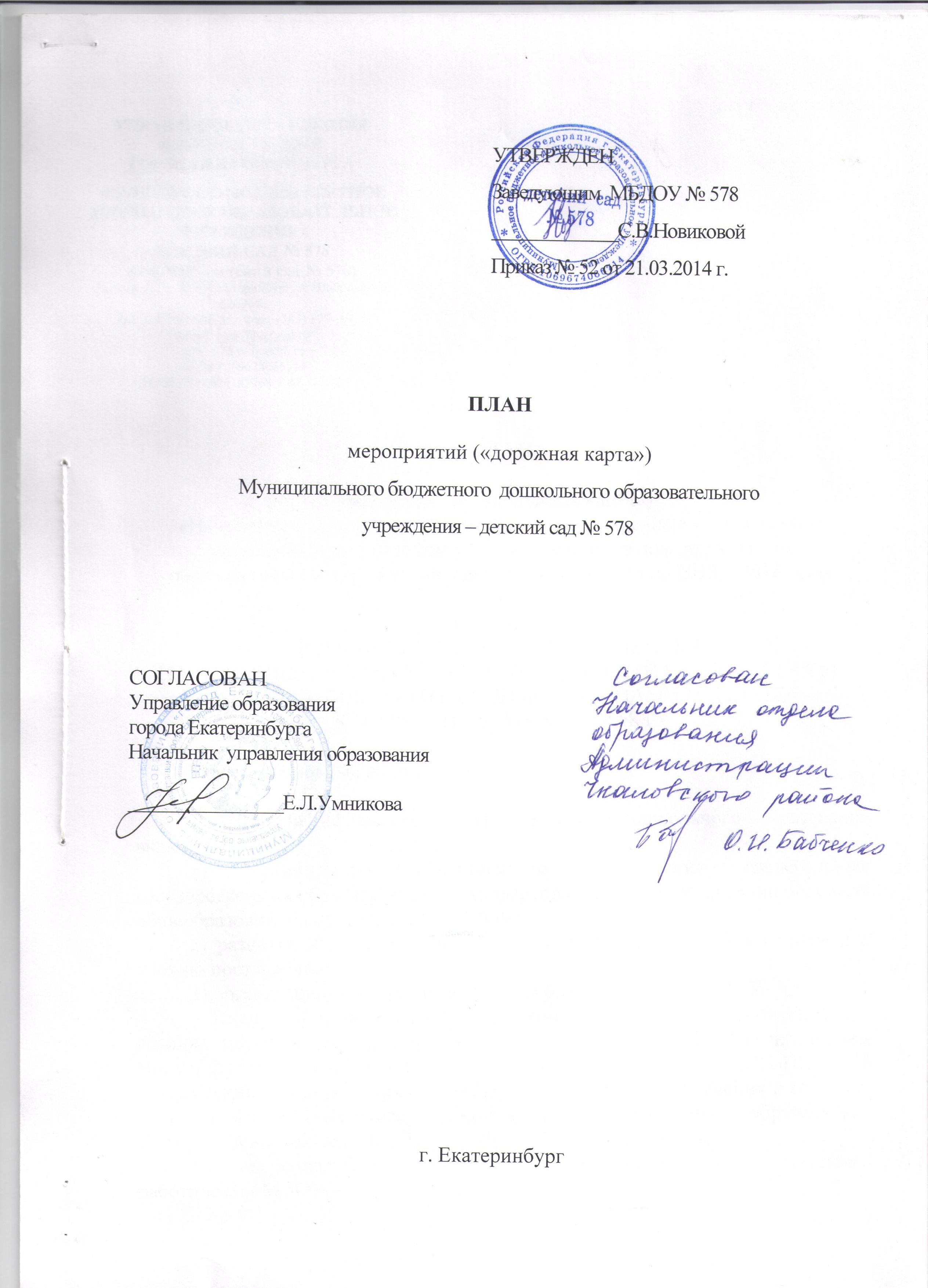 ПЛАНмероприятий («дорожная карта»)«Изменения в дошкольном образовании, направленные на повышение эффективности и качества услуг в муниципальном дошкольном образовательном учреждении – детский сад № 578» на 2013 – 2018 годыРАЗДЕЛ 1ИЗМЕНЕНИЯ В МДОУ, НАПРАВЛЕННЫЕНА ПОВЫШЕНИЕ ЭФФЕКТИВНОСТИ И КАЧЕСТВА УСЛУГ В СФЕРЕ ОБРАЗОВАНИЯ, СООТНЕСЕННЫЕ С ЭТАПАМИ ПЕРЕХОДА К ЭФФЕКТИВНОМУ КОНТРАКТУГлава 1. Основные направления1. Обеспечение высокого качества услуг дошкольного образования включает в себя:1) организацию качественного выполнения федеральных государственных образовательных стандартов и условиям реализации основной общеобразовательной программы МДОУ;2) развитие кадрового обеспечения системы МДОУ, соответствующего уровню поставленных задач;3) организацию мониторинга системы оценки качества МДОУ.2. Внедрение модели эффективного контракта в МДОУ (в соответствии с Планом мероприятий («Дорожной картой») утвержденной Постановлением Правительства Свердловской области от 26.02.2013 № 223-ПП «Об утверждении плана мероприятий («Дорожной карты») «Изменения в отраслях социальной сферы, направленные на повышение эффективности образования» в Свердловской области на 2013 – 2018 годы» включает в себя:1) внедрение модели эффективного контракта с педагогическими работниками МДОУ;2) внедрение модели эффективного контракта с руководителем МДОУ в части установления взаимосвязи между показателями качества предоставляемых организацией муниципальных услуг и эффективностью деятельности руководителя МДОУ;3) информационное и мониторинговое сопровождение внедрения модели эффективного контракта.Глава 2. Ожидаемые результаты3. Обеспечение качества услуг МДОУ предусматривает:1) обновление основных образовательных программ дошкольного образования с учетом требований стандартов дошкольного образования;2) введение оценки деятельности МДОУ на основе показателей эффективности его деятельности.4. Внедрение модели эффективного контракта в МДОУ предусматривает обеспечение обновления кадрового состава и привлечение молодых талантливых педагогов.Глава 3. Основные количественные характеристики системы дошкольного образованияГлава 4. Мероприятия по повышению эффективности и качества услуг в МДОУ, соотнесенные с этапами перехода к эффективному контракту      Глава 5. Показатели повышения эффективности и качества МДОУ, соотнесенные с этапами перехода к эффективному контрактуРАЗДЕЛ 2ЦЕЛЕВЫЕ ПОКАЗАТЕЛИ УРОВНЯ СРЕДНЕЙЗАРАБОТНОЙ ПЛАТЫ РАБОТНИКОВ ОБРАЗОВАТЕЛЬНЫХ ОРГАНИЗАЦИЙ МУНИЦИПАЛЬНОГО ОБРАЗОВАНИЯ«ГОРОД ЕКАТЕРИНБУРГ» НА 2013 – 2018 ГОДЫУПРАВЛЕНИЕ ОБРАЗОВАНИЯ АДМИНИСТРАЦИЯ ГОРОДА ЕКАТЕРИНБУРГАМУНИЦИПАЛЬНОЕ БЮДЖЕТНОЕ ДОШКОЛЬНОЕ ОБРАЗОВАТЕЛЬНОЕ УЧРЕЖДЕНИЕ -ДЕТСКИЙ САД № 578(МБДОУ - детский сад № 578)Ленина ул., д. 29-а, Екатеринбург, п. Шабровский, 620904.Тел. (343) 370-96-35.  Факс (343) 370-96-35.e-mail: blek.71@mail.ruсайт: 578.tvoysadik.ruОГРН 1069674066714 ИНН/КПП 6674182968  /  667401001Но-мер стро-киНаименование показателяЕдиница измере-ния2013 год2014 год2015 год2016 год2017 год2018 год1234567891Численность детей в возрастеот 3 до 7 летчеловек2232352352352352352Численность воспитанников в МДОУ человек2532672802802802803Потребность в комплектовании МДОУ детьми в возрасте
от 3 до 7 летчеловек1225252525254Создание дополнительных мест в МДОУмест00131313135Численность работников МДОУ, в том числе:Человек4949494949496Численность педагогических работниковЧеловек1818181818187Численность воспитанников МДОУ в расчете на1 педагогического работникаЧеловек10,6010,9011,2511,4911,5611,64Но-мер стро-киНаименование мероприятияОтветственный исполнительСрок реали-зации, годПоказатели123451Мониторинг выполнения требований к условиям предоставления услуг в МДОУ и мониторинг их выполнения, в том числе:Руководитель МДОУ2015Удовлетворенность качеством предоставляемых услуг, в соответствии с Муниципальной системой оценки качества образования2Организация качественного выполнения федеральных образовательных стандартов дошкольного образования, в том числе:Образовательное учреждение2014 - 2018Наличие лицензии на право образовательной деятельности. Отсутствие не выполненных по объективным причинам предписаний. Организации бесперебойного функционирования МДОУ.3Актуализация образовательных программ в соответствии с федеральными государственными образовательными стандартами (далее – ФГОС) дошкольного образованияРуководитель МДОУ, заместитель руководителя  по ВМР2014 *Наличие в МДОУ образовательных программ,   в соответствии с  ФГОС дошкольного образования (100 процентов дошкольных образовательных организаций к 2016 году)                        * По мере выхода программ в соответствии с ФГОС                        * По мере выхода программ в соответствии с ФГОС                        * По мере выхода программ в соответствии с ФГОС                        * По мере выхода программ в соответствии с ФГОС                        * По мере выхода программ в соответствии с ФГОС4Кадровое обеспечение МДОУ: подготовка, повышение квалификации и переподготовка педагогических работников, в том числе:Руководитель МДОУ2013 – 2018Увеличение численности педагогических работников МДОУ, имеющих педагогическое образование, в общей численности педагогических работников МДОУ, численности педагогических работников МДОУ, повысивших квалификацию и (или) прошедших профессиональную переподготовку, в общей численности педагогических работников МДОУ6Внедрение должностных инструкций педагогических работников МДОУРуководитель МДОУ2015 Наличие должностных инструкций педагогических работников МДОУ в соответствии с профессиональным стандартом педагога7Внедрение системы оценки качества дошкольного образования, использование показателей эффективности деятельности МДОУ, их руководителей и педагогических работников для дифференциации заработной платы педагогических работниковРуководитель МДОУ2014Внедрение системы и использование показателей эффективности деятельности МДОУ, их руководителей и основных категорий работников для дифференциации заработной платы педагогических работников8Организация внедрения модели эффективного контракта с педагогическими МДОУ, разработка требований к условиям выполнения трудовой деятельности педагогическими и другими категориями работников МДОУ, в том числе:Руководитель МДОУ2018Отношение среднемесячной заработной платы педагогических работников муниципальных дошкольных образовательных организаций к среднемесячной заработной плате в сфере общего образования в Свердловской области (100 процентов с 2013 года) 9Апробация моделей эффективного контракта дошкольного образования в МДОУРуководитель МДОУ2014Модель эффективного контракта в дошкольном образовании10Заключение трудового договора с руководителем МДОУ в соответствии с типовой формой договора, разработанной органами исполнительной власти Свердловской областиУправление образования Администрации города Екатеринбурга, руководитель МДОУ2014           Заключение трудового договора в рамках мероприятий по внедрению модели эффективного контракта с руководителями дошкольных образовательных организаций11Информационное и мониторинговое сопровождение внедрения модели эффективного контракта, информационное сопровождение мероприятий по внедрению модели эффективного контракта (организация проведения разъяснительной работы в трудовом коллективе, публикации в периодических изданиях,  размещении информации на сайте МДОУ, проведение семинаров и других мероприятий)Руководитель МДОУ, заместитель руководителя по ВМР2014 – 2018Удовлетворенность субъектов образовательных отношений доступностью реализации программы дошкольного образования (80 процентов к 2018 году), публичный рейтинг учрежденияНомер строкиНаименование показателяЕдиница измерения2013год2014год2015год2016год2017год2018годРезультаты123456789101Численность детей в возрасте от 3 до 7 лет, которым предоставлена возможность получать услуги дошкольного образования. Численность детей в возрасте от 2 до 3 лет, которым предоставлена возможность получать услуги дошкольного образования.Человек219233235235235235Предоставление возможности получения дошкольного образования всем детям в возрасте от 3 до 7 лет.Предоставление возможности получения дошкольного образования всем детям в возрасте от 2 до 3 лет1Численность детей в возрасте от 3 до 7 лет, которым предоставлена возможность получать услуги дошкольного образования. Численность детей в возрасте от 2 до 3 лет, которым предоставлена возможность получать услуги дошкольного образования.Человек343445454545Предоставление возможности получения дошкольного образования всем детям в возрасте от 3 до 7 лет.Предоставление возможности получения дошкольного образования всем детям в возрасте от 2 до 3 лет2Удельный вес воспитанников МДОУ, обучающихся по программам, соответствующим требованиям ФГОС дошкольного образования, в общей численности воспитанников МДОУПроцент**–100,0100,0100,0100,0100,0Реализация образовательных программ дошкольного образования, соответствующих требованиям ФГОС дошкольного образования, во всех дошкольных образовательных организациях** По мере выхода программ в соответствии с ФГОС** По мере выхода программ в соответствии с ФГОС** По мере выхода программ в соответствии с ФГОС** По мере выхода программ в соответствии с ФГОС** По мере выхода программ в соответствии с ФГОС** По мере выхода программ в соответствии с ФГОС** По мере выхода программ в соответствии с ФГОС** По мере выхода программ в соответствии с ФГОС** По мере выхода программ в соответствии с ФГОС** По мере выхода программ в соответствии с ФГОС3Отношение среднемесячной заработной платы педагогических работников МДОУ к среднемесячной заработной плате в сфере общего образования в Свердловской областиПроцент100,0100,0100,0100,0100,0100,0Соответствие среднемесячной заработной платы педагогических работников МДОУ к среднемесячной заработной плате в сфере общего образования в Свердловской области, повышение качества кадрового состава МДОУ с 2013 года4Количество численности педагогических работников МДОУ, получивших педагогическое образование, или прошедших переподготовку, или повысивших квалификацию в этой сфере, в общей численности педагогических работников дошкольных образовательных организацийЧеловек171818181818Увеличение педагогических работников МДОУ, имеющих педагогическое образование, до 100 процентов к 2018 годуКатегория педагогических работниковРазмер средней заработной платы по годам, рублей в месяцРазмер средней заработной платы по годам, рублей в месяцРазмер средней заработной платы по годам, рублей в месяцРазмер средней заработной платы по годам, рублей в месяцРазмер средней заработной платы по годам, рублей в месяцРазмер средней заработной платы по годам, рублей в месяцКатегория педагогических работников201320142015201620172018Педагогические работники дошкольных образовательных организаций**25 42926 16928 65131 26634 13437 279**Дополнительные расходы, связанные с повышением средней заработной платы работников данных организаций, обеспечиваются за счет средств бюджета муниципального образования «город Екатеринбург» (не более 90 процентов), полученных от реорганизации неэффективных организаций и уменьшения неэффективных расходов
(не менее 10 процентов)**Дополнительные расходы, связанные с повышением средней заработной платы работников данных организаций, обеспечиваются за счет средств бюджета муниципального образования «город Екатеринбург» (не более 90 процентов), полученных от реорганизации неэффективных организаций и уменьшения неэффективных расходов
(не менее 10 процентов)**Дополнительные расходы, связанные с повышением средней заработной платы работников данных организаций, обеспечиваются за счет средств бюджета муниципального образования «город Екатеринбург» (не более 90 процентов), полученных от реорганизации неэффективных организаций и уменьшения неэффективных расходов
(не менее 10 процентов)**Дополнительные расходы, связанные с повышением средней заработной платы работников данных организаций, обеспечиваются за счет средств бюджета муниципального образования «город Екатеринбург» (не более 90 процентов), полученных от реорганизации неэффективных организаций и уменьшения неэффективных расходов
(не менее 10 процентов)**Дополнительные расходы, связанные с повышением средней заработной платы работников данных организаций, обеспечиваются за счет средств бюджета муниципального образования «город Екатеринбург» (не более 90 процентов), полученных от реорганизации неэффективных организаций и уменьшения неэффективных расходов
(не менее 10 процентов)**Дополнительные расходы, связанные с повышением средней заработной платы работников данных организаций, обеспечиваются за счет средств бюджета муниципального образования «город Екатеринбург» (не более 90 процентов), полученных от реорганизации неэффективных организаций и уменьшения неэффективных расходов
(не менее 10 процентов)**Дополнительные расходы, связанные с повышением средней заработной платы работников данных организаций, обеспечиваются за счет средств бюджета муниципального образования «город Екатеринбург» (не более 90 процентов), полученных от реорганизации неэффективных организаций и уменьшения неэффективных расходов
(не менее 10 процентов)